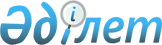 О предоставлении в 2012 году подъемного пособия и бюджетного кредита для приобретения или строительства жилья специалистам здравоохранения, образования, социального обеспечения, культуры, спорта и ветеринарии, прибывшим для работы и проживания в сельские населенные пункты Есильского района
					
			Утративший силу
			
			
		
					Решение маслихата Есильского района Северо-Казахстанской области от 22 декабря 2011 года N 51/276. Зарегистрировано Департаментом юстиции Северо-Казахстанской области 18 января 2012 года N 13-6-183. Утратило силу в связи с истечением срока действия (письмо маслихата Есильского района Северо-Казахстанской области от 11 января 2013 года N 01-21/9)

      Сноска. Утратило силу в связи с истечением срока действия (письмо маслихата Есильского района Северо-Казахстанской области от 11.01.2013 N 01-21/9)      Сноска. Название в редакции решения маслихата Есильского района Северо-Казахстанской области от 21.05.2012 N 5/24

      В соответствии с подпунктом 15) пунктом 1 статьи 6 закона Республики Казахстан от 23 января 2001 года № 148 «О местном государственном управлении и самоуправлении в Республике Казахстан», подпунктом 4) пунктом 3 статьи 7 закона Республики Казахстан от 8 июля 2005 года № 66 «О государственном регулировании развития агропромышленного комплекса и сельских территорий», пунктом 2 Правил предоставления мер социальной поддержки специалистам здравоохранения, образования, социального обеспечения, культуры и спорта, прибывшим для работы и проживания в сельские населенные пункты, утвержденных постановлением Правительства Республики Казахстан от 18 февраля 2009 года № 183 «Об утверждении размеров и Правил предоставления мер социальной поддержки специалистам здравоохранения, образования, социального обеспечения, культуры и спорта, прибывшим для работы и проживания в сельские населенные пункты» Есильский районный маслихат РЕШИЛ:



      1. Предоставить в 2012 году специалистам здравоохранения, образования, социального обеспечения, культуры, спорта и ветеринарии, прибывшим для работы и проживания в сельские населенные пункты Есильского района подъемное пособие в сумме, равной семидесятикратному месячному расчетному показателю.

      Сноска. Пункт 1 в редакции решения маслихата Есильского района Северо-Казахстанской области от 21.05.2012 N 5/24



      2. Предоставить в 2012 году специалистам здравоохранения, образования, социального обеспечения, культуры, спорта и ветеринарии прибывшим для работы и проживания в сельские населенные пункты Есильского района социальную поддержку для приобретения или строительства жилья, в виде бюджетного кредита в сумме заявленной специалистом, но не превышающей одну тысячу пятисоткратный размер месячного расчетного показателя.

       Сноска. Пункт 2 в редакции решения маслихата Есильского района Северо-Казахстанской области от 21.05.2012 N 5/24



      3. Государственному учреждению «Отдел сельского хозяйства и ветеринарии Есильского района Северо-Казахстанской области» как уполномоченному органу по развитию сельских территорий принять меры по реализации настоящего решения.



      4. Признать утратившим силу решение районного маслихата от 22 декабря 2010 года № 36/212 «О предоставлении подъемного пособия и бюджетного кредита для приобретения жилья специалистам здравоохранения, образования, социального обеспечения, культуры и спорта, прибывшим для работы и проживания в сельские населенные пункты Есильского района» (зарегистрировано в реестре государственной регистрации нормативных правовых актов 26 января 2011 года № 13-6-160, опубликовано в районных газетах «Есіл Таңы» 11 марта 2011 года № 11(251), «Ишим» 11 марта 2011 года № 11(8530).



      5. Настоящее решение вводится в действие по истечении десяти календарных дней после дня его первого официального опубликования.      Председатель сессии                        Секретарь

      районного маслихата                        районного маслихата

      Е. Олейникова                              Б. Шериязданов      Согласовано:                               22 декабря 2011 года      Начальник

      государственного учреждения

      «Отдел сельского хозяйства и

      ветеринарии Есильского района

      Северо-Казахстанской области»              Д. Позолотин

      (РОСХиВ)      Начальник

      государственного учреждения

      «Отдел экономики и бюджетного

      планирования Есильского района

      Северо-Казахстанской области»              Г. Стороженко

      (РОЭиБП)
					© 2012. РГП на ПХВ «Институт законодательства и правовой информации Республики Казахстан» Министерства юстиции Республики Казахстан
				